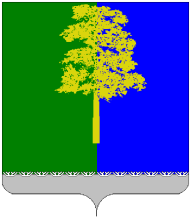 Муниципальное образование Кондинский район(Ханты – Мансийский автономный округ – Югра)ГЛАВА КОНДИНСКОГО РАЙОНАПОСТАНОВЛЕНИЕот 05 февраля 2015 года                                    	                                          № 5-ппгт.МеждуреченскийО награжденииРуководствуясь решением Думы Кондинского района от 15 сентября 2011 года № 135 «Об утверждении Положения о почетном звании и наградах Кондинского района», на основании протокола заседания Межведомственной комиссии по наградам от 02 февраля 2015 года № 2, представленных документов:1. Наградить Почетной грамотой главы Кондинского района:1) за особые заслуги в содействии проведения социальной политики, развитии образования Кондинского района и в связи с 70-летним юбилеем муниципального казенного общеобразовательного учреждения «Алтайская средняя общеобразовательная школа»:Чаусенко Галину Ивановну - директора муниципального казенного общеобразовательного учреждения «Алтайская средняя общеобразовательная школа», с.Алтай.2) за активное участие в реализации мероприятий проекта                               Ханты-Мансийского автономного округа – Югры «Год Доброй воли в Югре»                            в Кондинском районе:Вискунову Елизавету Петровну - председателя координационного совета «Кондинская районная организация ветеранов войны и труда, Вооруженных Сил и правоохранительных органов», пгт.Междуреченский.2. Наградить Благодарственным письмом главы Кондинского района:1) за заслуги, связанные с организацией и проведением мероприятий                      в сфере общественно-политической жизни Кондинского района, средств массовой информации:Гончарова Владимира Александровича - главного специалиста муниципального казенного учреждения «Управление материально-технического снабжения органов местного самоуправления Кондинского района», пгт.Кондинское.2) за заслуги, связанные с организацией и проведением мероприятий                  в сфере бытового обслуживания и  в связи с профессиональным праздником – Днем работника бытового обслуживания и жилищно-коммунального хозяйства:Буслаеву Веру Николаевну - менеджера по общественному питанию общества с ограниченной ответственностью  «Гостиничный комплекс «Виктория», пгт.Междуреченский;Цыбуцинину Людмилу Викторовну - директора общества                                     с ограниченной ответственностью  «Гостиничный комплекс «Виктория», пгт.Междуреченский;Рыбкину Наталью Владимировну - шеф-повара общества                                      с ограниченной ответственностью  «Гостиничный комплекс «Виктория», пгт.Междуреченский.3) за активное участие в реализации мероприятий проекта Ханты-Мансийского автономного округа – Югры «Год Доброй воли в Югре»                        в Кондинском районе:Кутузову Любовь Владимировну - председателя первичной организации «Кондинская районная организация ветеранов войны и труда, Вооруженных Сил и правоохранительных органов», п.Ягодный;Ожеховскую Анастасию Ефимовну, п.Ягодный;4) за активную позицию в поддержании детского научно-технического творчества:Коллектив муниципального бюджетного общеобразовательного учреждения «Морткинская средняя общеобразовательная школа», пгт.Мортка;5) за значительный вклад в обучение, развитие творческих способностей и достойное воспитание сына Доля Кирилла:Доля Сергея Анатольевича и Веронику Николаевну, пгт.Мортка.3. Настоящее постановление опубликовать в газете «Кондинский вестник» и разместить на официальном сайте органов местного самоуправления Кондинского района.4. Контроль за выполнением настоящего постановления оставляю                          за собой. Глава Кондинского района       					         А.Н. Поздеев